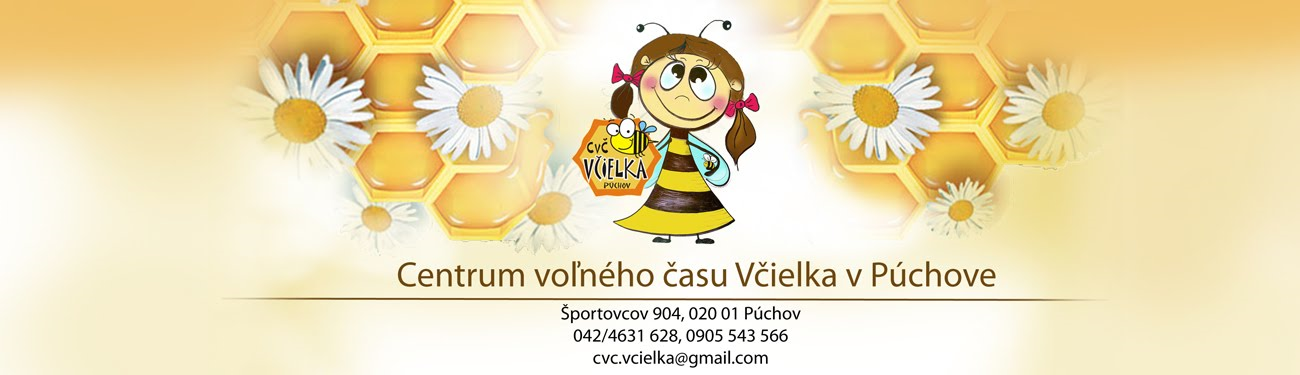 ŠKOLSKÝ PORIADOKV Púchove, 2. 9. 2016			Vypracovala: PaedDr. Alena Strýčková								     riaditeľka CVČ VčielkaČlánok 1Základné ustanoveniaŠkolský poriadok vydáva riaditeľ v súlade s nasledujúcimi právnymi normamiZákona č. 245/2008 Z.z. o výchove a vzdelávaní (školský zákon/ a o zmene 
a doplnení niektorých zákonov,Vyhláška č. 306/2009 o školskom klube detí, školskom stredisku záujmovej činnosti, centre voľného času, školskom hospodárstve a stredisku odbornej praxe,z Deklarácie práv dieťaťa a Listiny základných práv a slobôd.Centrum voľného času Včielka v Púchove /ďalej CVČ Včielka/ je zariadenie s právnou subjektivitou. CVČ Včielka vytvára podmienky na neformálne vzdelávanie, organizuje 
a zabezpečuje pravidelnú a príležitostnú výchovno-vzdelávaciu činnosť deti a mládež. Organizuje a zabezpečuje rekreačnú a športovú činnosť pre deti a mládež v priebehu celého kalendárneho roka. Plán činnosti CVČ Včielka je vypracovaný vo Výchovnom programe CVČ Včielka na aktuálny školský rok.Dieťa /dospelý člen ZÚ/ sa dobrovoľným prihlásením za člena záujmového útvaru CVČ Včielka (odovzdaním riadnej vyplnenej prihlášky) zaväzuje riadne dochádzať na záujmovú činnosť. Je povinný riadiť sa pokynmi pedagogického zamestnanca, externého zamestnanca a školským poriadkom. V záujme naplnenia práva na kvalitne využitý voľný čas CVČ Včielka zabezpečí svoju prevádzku, organizáciu života členov a podmienky pre optimálne medziľudské vzťahy tak, aby čas strávený v CVČ Včielka bol efektívne využitý 
z hľadiska neformálneho vzdelávania.Školský poriadok je súhrn základných noriem spolužitia a spolupráce celého kolektívučlenov CVČ Včielka, vedúcich oddelení, vychovávateľov, externých zamestnancov a ostatných zamestnancov CVČ Včielka. Jeho uplatňovaním v praktickom živote v podstatnej miere prispieva k plynulému chodu CVČ Včielka a bezpečnosti jeho členov.Školský poriadok sa člení na:všeobecné pokyny,práva a povinnosti členov CVČ Včielka, rodičov a iných osôb,dochádzka členov na činnosť ZÚ,vznik a ukončenie členstva, dochádzka,výchovné opatrenia,členský poplatok.Článok 2Všeobecné pokynyVýchovno-vzdelávací proces sa riadi platným rozvrhom hodín, ktorý je povinný rešpektovať každý člen záujmového útvaru a každý pedagogický zamestnanec.Priama výchovná činnosť v CVČ Včielka sa začína spravidla o 8,00 hodine a končí najneskôr o 20.00 hodine počas pracovných dní. Počas voľných dní podľa potreby a rozvrhu hodín.Člen záujmového útvaru je povinný sa nachádzať v priestoroch, kde sa činnosť koná minimálne 5 minút pred konaním činnosti. Vo vestibule sa prezuje do prezuviek, obuv si zanesie do šatne. Ak je potrebné, v šatni sa prezlečie do úboru a svoje veci si odloží na vešiak. CVČ Včielka nenesie zodpovednosť za stratu vecí, ktoré nie sú potrebné k činnosti ZÚ (mobily, bižutéria, strieborné alebo zlaté veci, hodinky, CD prehrávače, korčule, bicykle a pod.) Členovia vyčkajú príchod vedúceho ZÚ vo vestibule až do začiatku ZÚ a riadia sa pokynmi dozoru. Členovia ZÚ sa vo vestibule správajú slušne. Členovia ZÚ, ktorí prídu z rôznych dôvodov neskôr sa hlásia u dozoru, ktorý ich zavedie d učebne príslušného ZÚ. Činnosť prebieha podľa rozvrhu hodín formou najmenej jednohodinových alebo viachodinových stretnutí. Jedna vyučovacia hodina v CVČ trvá 60 minút. Prestávky v činnosti stanovuje individuálne podľa náročnosti záujmovej činnosti vedúci záujmového útvaru.Záujmová činnosť sa začína v polovici septembra a končí v polovici júna v príslušnom školskom roku.Činnosť na jednorazových podujatiach sa realizuje podľa vopred schváleného organizačného zabezpečenia v stanovenom termíne a čase pre deti, mládež a širokú verejnosť zverejnenou na propagačných plochách, alebo na web stránke CVČ Včielka.Súťaže a športové súťaže sa realizujú podľa schválených propozícií v daných termínoch a dohodnutom čase pre účastníkov riadne prihlásených.Činnosť počas školských prázdnin je realizovaná formou odborných sústredení, pobytových, prímestských detských letných táborov, ktoré sa konajú podľa vopred schválených rámcových plánov pri dodržaní stanovenej kapacity a Vyhlášky č. 526/2007 Z.z. o požiadavkách na zotavovacie podujatia.Výchovno-vzdelávací proces je vykonávaný v učebniach, telocvični pri ZŠ Gorazdova, ihrisku ZŠ Gorazdova, ZŠ J. A. Komenského, telocvični ZŠ Mládežnícka, na ihriskách, v športových areáloch MŠK Púchov a ZŠ, na zimnom štadióne, na vo voľnej prírode a podobne, ICM Púchov.Na záujmovú činnosť používa žiak primerané oblečenie a obuv podľa požiadaviek BOZP a vedúceho záujmového útvaru. Za bezpečnosť žiaka počas vzdelávacej činnosti záujmového útvaru zodpovedá vedúci záujmového útvaru. Počas činnosti vyplývajúcej z plánu činnosti zodpovedá za bezpečnosť pedagogický dozor. Zamestnanci CVČ Včielka nezodpovedajú za bezpečnosť dieťaťa mimo priamej činnosti CVČ Včielka /pred jej začatím a po skončení/.Pri výletoch, exkurziách a organizovaných vystúpeniach vykonáva pedagogický dozor do počtu 15 žiakov 1 pedagogický zamestnanec, ak je počet prekročený je zabezpečená ďalšia účasť plnoletej osoby.V jeden deň člen CVČ Včielka môže absolvovať viac druhov záujmovej činnosti v CVČ Včielka. Po skončení činnosti odchádzajú členovia z priestorov CVČ Včielka / alebo priestorov, kde sa činnosť vykonáva/ individuálne a v priestoroch sa zbytočne nezdržiavajú.Rodičia môžu úradné záležitosti vybavovať denne v pracovnom čase. Informácie 
o výsledkoch a správaní člena podáva rodičom vedúci ZÚ pri osobnej návšteve rodiča alebo iným dohodnutým spôsobom.Návštevy členov rodičmi počas výchovno - vzdelávacej činnosti ZÚ nie sú dovolené /okrem mimoriadnej situácie/.Výlety a exkurzie sa realizujú výhradne s povolením riaditeľa CVČ Včielka.Článok 3Práva a povinnosti člena ZÚ, návštevníka CVČ Včielka1/ Práva členovKaždý člen má právo:a/ na ochranu zdravia a bezpečnosti pri činnosti v CVČ Včielka (na začiatku školského roka jeoboznámený vedúcim ZÚ zo zásadami BOZP),b/ na dodržiavanie psycho - hygienických zásad a pitného režimu,c/ na poskytnutie kvalitnej záujmovej činnosti pri dodržiavaní pedagogických zásad 
a príslušných právnych noriem, na neformálne vzdelanie zamerané na rozvoj osobnosti, talentu, rozumových a fyzických schopností s rešpektovaním individuality jednotlivca,d/ v duchu humanity a tolerancie vysloviť slušným spôsobom svoj názor a nebyť za svoj názor trestaný,e/ na kladenie otázok vychovávateľovi a odpovede k téme, ktorá sa preberá na záujmovom útvare,f/ na objektívne hodnotenie vo všetkých oblastiach záujmovej činnosti/ žiaci so špeciálnymi výchovno - vzdelávacími potrebami majú právo byť hodnotení so zohľadnením stupňa ich postihnutia/,g/ zapojiť sa do niektorej z foriem záujmovej činnosti, ktoré CVČ Včielka ponúka, po výbere má povinnosť ich navštevovať,h/ využívať priestory CVČ Včielka na mimoškolskú činnosť za prítomnosti pedagogického dozoru,i/ obrátiť sa na zamestnanca CVČ Včielka a jeho riaditeľa ak má pocit, že došlo k porušeniu jeho práv,j/ predložiť svoje požiadavky a návrhy na zlepšenie záujmovej činnosti vedeniu CVČ Včielka,k/ byť informovaný o činnosti CVČ Včielka,l/ na ochranu osobných údajov pred ich šírením a zneužívaním,m/ pri úraze, alebo nevoľnosti na poskytnutie prvej pomoci, pri vážnejšom úraze na lekársku pomoc. O úraze alebo ochorení informuje rodičov člena vedúci ZÚ alebo riaditeľ CVČ Včielka. Na ošetrenie ide buď v sprievode rodiča – zákonného zástupcu, alebo pedagogického zamestnanca.2. Povinnosti členov:Každý člen je povinný :a/ platiť poplatky na čiastočnú úhradu nákladov spojených s výchovno – vzdelávacou činnosťou  v stanovených termínoch, poplatky, ktoré za deti s trvalým pobytom mimo mesta Púchov neuhradí ich obec,b/ osvojovať si zásady vlastenectva, humanity, demokracie, rasovej znášanlivosti, tolerancie 
a správať sa podľa nich, predchádzať všetkým formám diskriminácie, xenofóbie, antisemitizmu a ostatných prejavom intolerancie, byť disciplinovaný a plniť pokyny pedagogických pracovníkov CVČ Včielka,c/ chrániť vlastné zdravie a zdravie iných, dbať na čistotu a poriadok, dbať na slušné správanie a kultúru vyjadrovania,d/ byť v CVČ Včielka vhodne a čisto oblečený, upravený a prezutý,e/ šetriť zariadenie CVČ Včielka, chrániť ho pred poškodením, šetriť elektrickú energiu, vodu, hospodárne zaobchádzať s majetkom CVČ Včielka a učebnými pomôckami,f/ dodržiavať vyučovací čas, prestávky a plniť ďalšie pokyny pedagogického dozoru,g/ podieľať sa na ochrane a tvorbe životného prostredia v CVČ Včielka,h/ ospravedlniť svoju neprítomnosť na záujmovej činnosti, na ktorú je prihlásený,i/ v prípade úrazu, alebo náhleho ohrozenia ihneď informovať zamestnanca CVČ Včielka, vedúceho ZÚ alebo najbližšiu dospelú osobu,j/ zúčastňovať sa za činnosti záujmového útvaru podľa prihlásenia.Členom nie je dovolené:fajčiť v priestoroch CVČ Včielka, taktiež pri činnostiach organizovaných CVČ Včielka mimo priestorov školského zariadenia,prinášať do CVČ Včielka predmety ohrozujúce bezpečnosť a zdravie, prinášať a používať alkohol, drogy a iné zdraviu škodlivé látky,prinášať predmety a propagačný materiál narúšajúci demokratickú a mravnú výchovu mládeže,hrať hazardné hry v priestoroch CVČ Včielka, manipulovať s majetkom CVČ Včielka, manipulovať s vecami zabezpečujúcimi ochranu budovy a majetok CVČ Včielka,znečisťovať steny, ničiť zariadenie učební, klubovní, sociálnych zariadenia iných priestorov, kde prebieha činnosť CVČ Včielka.Škody na inventári a zariadení spôsobené úmyselne alebo z nedbanlivosti odstráni žiak, alebo jeho rodičia – zákonní zástupcovia, prípadne škodu nahradí. Ak sa nezistí vinník, škodu nahradí kolektív záujmového útvaru.Počas výchovno – vzdelávacej činnosti je zakázané svojvoľne opúšťať priestory CVČ Včielka bez súhlasu pedagogického zamestnanca, alebo vedúceho ZÚ.Článok 4Dochádzka členov na činnosť, príprav na ZÚ a ospravedlnenie neúčasti1. Na činnosť CVČ Včielka  prichádza žiak pravidelne a včas. Učebnice, príslušné školské potreby a pomôcky má pripravené.2. Na základe požiadaviek vedúceho ZÚ používa tie učebné pomôcky, ktoré sú dohodnuté. Dlhodobé neakceptovanie vyššie uvedeného môže byť dôvodom na prijatie príslušných výchovných opatrení zo strany vedúceho ZÚ.3. Neskorý príchod člena na činnosť ZÚ narúša jeho činnosť.4. Počas prestávok sa žiak zdržiava v určených priestoroch, pri presunoch rešpektuje bezpečnosť, včasnosť a správa sa disciplinovane. Povolené je len otváranie určených okien vedúcim ZÚ.5. Pri odchode z priestorov CVČ Včielka členovia učebne nezamykajú, pri odchode si zoberú všetky svoje učebné pomôcky, osobné dokumenty a cennosti.6. Na výletoch, organizovaných vystúpeniach, exkurziách, letných táboroch a pod.  platia špecifické predpisy, s ktorými bude žiak oboznámený na začiatku podujatia.7. Na záujmovú činnosť prichádza žiak prezutý, obuv a vrchný odev si odkladá do šatne. CVČ Včielka nezodpovedá za škodu spôsobenú odcudzením a stratou vecí.8. Po skončení záujmovej činnosti zanechá žiak svoje miesto patrične upravené. /papiere, odpadky, prezuvky, úbor.../9. Pri odchode z CVČ Včielka žiak nesmie nechávať v šatni prezuvky alebo cvičebný úbor.10. Z podujatia organizovaného mimo areálu CVČ Včielka, môžu žiaci odísť. Miesto rozchodu musí byť určené tak, aby zabezpečovalo bezpečný návrat žiakov domov.11. Za neospravedlnenú neúčasť na ZÚ môže byť žiak postihovaný opatreniami vo výchove.Článok 5Vznik a ukončenie členstva1. Vznik členstva:Členom CVČ Včielka v príslušnom školskom roku sa môže stať každé dieťa, mladý človek vo veku do 30 rokov a dospelý na základe odovzdania riadne vyplnenej prihlášky do konkrétnej záujmovej činnosti a uhradenia členského poplatku.2. Zánik členstva:a / riaditeľ CVČ Včielka môže ukončiť členstvo žiakovi, na jeho žiadosť, alebo žiadosť zákonného zástupcu,b/ po neuhradení členského poplatku v stanovenom termíne,c/ vylúčením žiaka pre závažné porušenie školského poriadku,d/ návrhom na vylúčenie od vedúceho ZÚ na príslušnom tlačive.Článok 6Opatrenie vo výchoveOpatreniami vo výchove žiakov sú :1. Pochvala vedúcim ZÚ:za výborné výsledky,za vzornú dochádzku ( do 8 vymeškaných ospravedlnených hodín za polrok školského roka),za príkladné slušné správanie.Udeľuje sa slovne alebo písomne formou diplomu alebo čestného uznania, či účastníckeho listu spravidla na hodine ZÚ, na vyhodnotení podujatí alebo na konci školského roka.2. Pochvala riaditeľom CVČ Včielka:za úspešnú reprezentáciu CVČ Včielka /na návrh vedúceho ZÚ /.Udeľuje sa písomne, spravidla na konci školského roku.3. Vecná odmena CVČ Včielka:za výborné výsledky a za úspešnú reprezentáciu CVČ Včielka /na návrh vedúceho ZÚ/ za poskytnutie vzdelávacieho poukazu.Udeľuje sa riaditeľom, spravidla na konci športovej sezóny alebo školského roka.4. Napomenutie vedúcim ZÚ a podmienečné vylúčenie z činnosti /ukladá riaditeľ CVČ Včielka na návrh vedúceho ZÚ/:za 5 po sebe idúcich menej závažných priestupkov ( neskoré príchody , neplnenie povinností, chýbajúce učebné pomôcky, športový úbor a obuv, svojvoľný odchod 
z činnosti, vyrušovanie a nevhodné správanie sa počas ZÚ, a i.,za 1 – 5 neospravedlnených absencií.5. Vylúčenie z činnosti CVČ Včielka riaditeľom:/ukladá riaditeľ na návrh vedúceho ZÚ /za vážne porušovanie školského poriadku /alkohol, drogy, omamné látky.../,za čin, za ktorý bol žiak trestne stíhaný a právoplatne odsúdenýza neuhradenie poplatkov CVČ Včielka.Všetky opatrenia vo výchove udelené neplnoletým členom oznámi riaditeľ CVČ Včielka preukázateľne ich zákonným zástupcom. Opatrenia vo výchove sa môžu ukladať do dvoch mesiacov odo dňa, kedy sa o skutku člena dozvedel príslušný pedagogický zamestnanec, najneskôr však do jedného roka, kedy sa člen skutku dopustil.V rozhodnutí o podmienečnom vylúčení z činnosti určí riaditeľ CVČ Včielka skúšobnú lehotu, najdlhšie na tri mesiace. Ak sa podmienečne vylúčený člen v tejto lehote osvedčil, upustí sa od vylúčenia. Ak sa žiak v tejto lehote dopustí ďalšieho závažného previnenia, alebo 5 po sebe idúcich priestupkov, riaditeľ CVČ Včielka člena vylúči z činnosti CVČ VčielkaČlánok 7Členský poplatokVýšku mesačného členského poplatku( ako príspevku na úhradu nákladov spojených 
s realizáciou záujmovej činnosti), termín splatnosti a spôsob úhrady stanovuje zriaďovateľ Mesto Púchov všeobecným záväzným nariadením / VZN /. Ukončením členstva nevzniká členovi nárok na vrátenie členského poplatku.Záujmové útvary môžu počas školského roku realizovať nad rámec pravidelných stretnutí príležitostnú činnosť(napr. výlety, vystúpenia, súťaže, festivaly, a pod.), pričom členský poplatok za konkrétny záujmový útvar nezahŕňa náklady spojené s touto činnosťou 
a člen CVČ Včielka je povinný v prípade jeho účasti na podujatí prispieť na náklady spojené 
s touto príležitostnou činnosťou. Na základe žiadosti a potvrdenia o hmotnej núdzi žiadateľa, môže zriaďovateľ CVČ Včielka Mesto Púchov rozhodnúť o znížení, respektíve odpustení členského poplatku.Článok 8Záverečné ustanovenieTento školský poriadok platí od 2. septembra 2016 .V Rade školského zariadenia bol schválený 23. 6. 2016V Pedagogickej rade bol schválený V Púchove, 	28. 6. 2016					PaedDr. Alena Strýčková								  riaditeľka CVČ Včielka